DLA RODZICÓW I DZIECI Z GRUPY IVKonsultacje z nauczycielami w godzinach 8.00-15.00Witamy serdeczne w dniu 11.12.2020r. naszym tematem jest „To już zima ”. Realizowane treści pomogą dzieciom utrwalić charakterystyczne cechy aktualnej pory roku.. Mamy nadzieję, że przysyłane przez nas propozycje zabaw podobają się dzieciom. Prosimy o przesyłanie informacji zwrotnej jak bawicie się w domu.Oto nasza propozycja zabaw z dziećmi w domu:I. Zabawa muzyczno-ruchowa Głowa, ramiona…
Dzieci powtarzają tekst, wolno a następnie coraz szybciej z pokazywaniem poszczególnych części ciała.Głowa, ramiona, kolana pięty Kolana, pięty, kolana, pięty Głowa, ramiona, kolana, pięty Oczy, uszy, usta, nos. Głowa, ramiona, kolana pięty Kolana, pięty, kolana, pięty Głowa, ramiona, kolana, pięty Oczy, uszy, usta, nos.II.Zajęcia I.Zabawa matematyczna "Śnieżynki" -  dziecko otrzymuje śnieżynkę oraz kolorowe klamerki. Rodzic proponuje dziecku zadania matematyczne, np.
• Przypnij dwie klamerki. Ile jest klamerek na gwiazdce?
• Co się stanie jak dopniemy jeszcze dwie? Ile będzie klamerek?
• Mamy 4 klamerki ale jedna nam odpadła. Ile zostało? Itp.Zajęcia II. Zabawa matematyczna –„Bałwanki”Przelicznie w zakresie czterech.Bałwanki sobie stały, a każdy inny był.Na buziach uśmiech miały,A każdy miał z boku kij.Pierwszy, z niebieskim garnkiem,Guziki miał aż trzy.On z wszystkich był najwyższy,Przywódcą wszystkich był.Ten drugi, wiele mniejszy,Koszyk na głowie miał.Guziki miał z patyków.A ile? Chyba dwa.Trzeci, w czerwonym garnku,Guziki cztery miał.A jak wygląda czwarty?Powiedzieć musisz sam.Rozmowa na temat rymowanki- Ile było bałwanków?- Pamiętasz jak wyglądał pierwszy bałwanek?- Jak wyglądał drugi bałwanek?- Co miał na głowie drugi bałwanek?- Jak wyglądał trzeci bałwanek?- Który bałwanek ma najwięcej guzików?- Czy bałwanki były wesołe?Zabawa ruchowa „ Rzucamy i celujemy” – Dzieci lepią śnieżki.Dzieci maszerują ugniatają gazetę rękami tak, aby powstała kulka. Następnie zatrzymują się. Stojąc w miejscu, podrzucają i łapią kulki.Karty pracy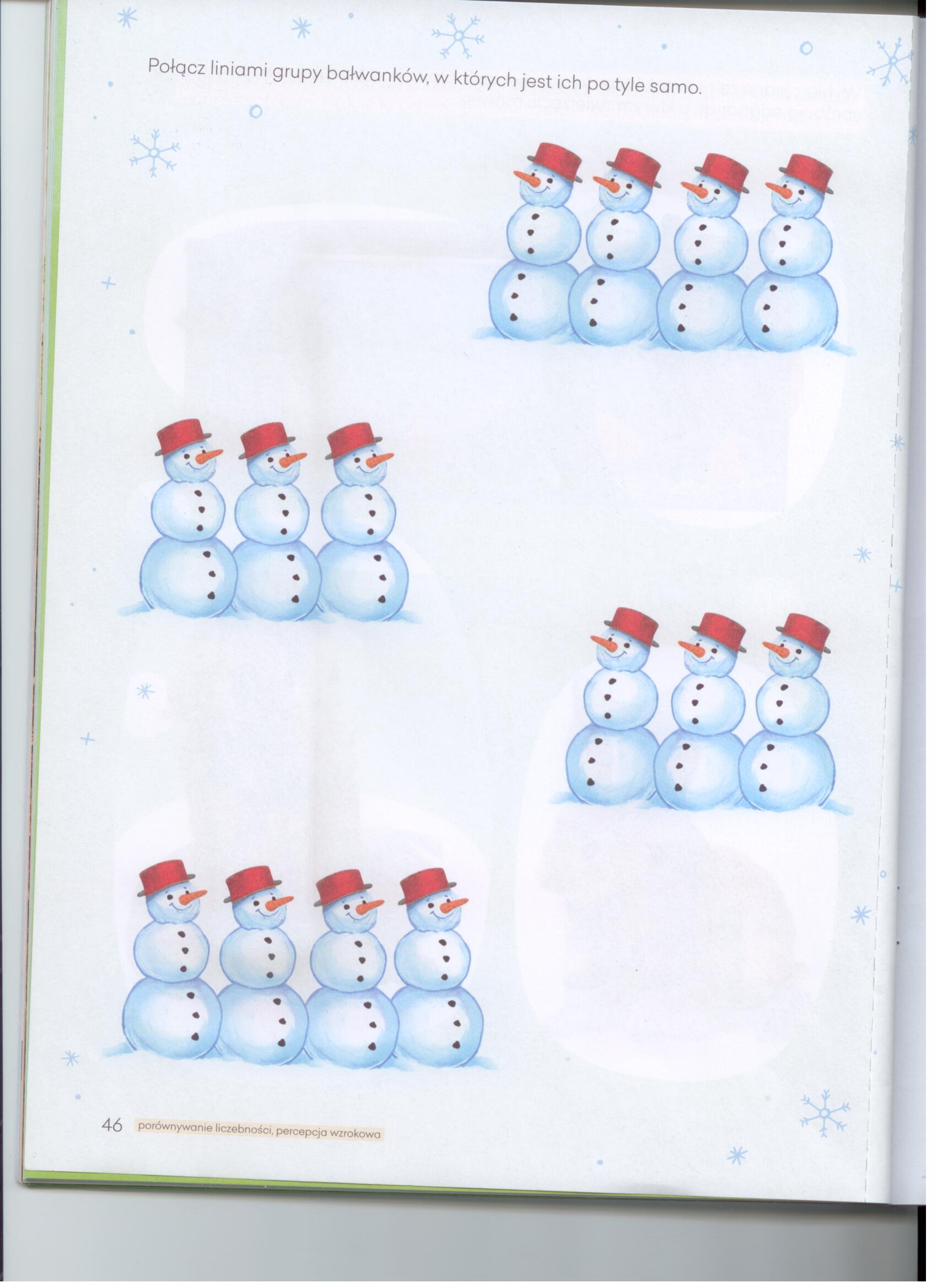 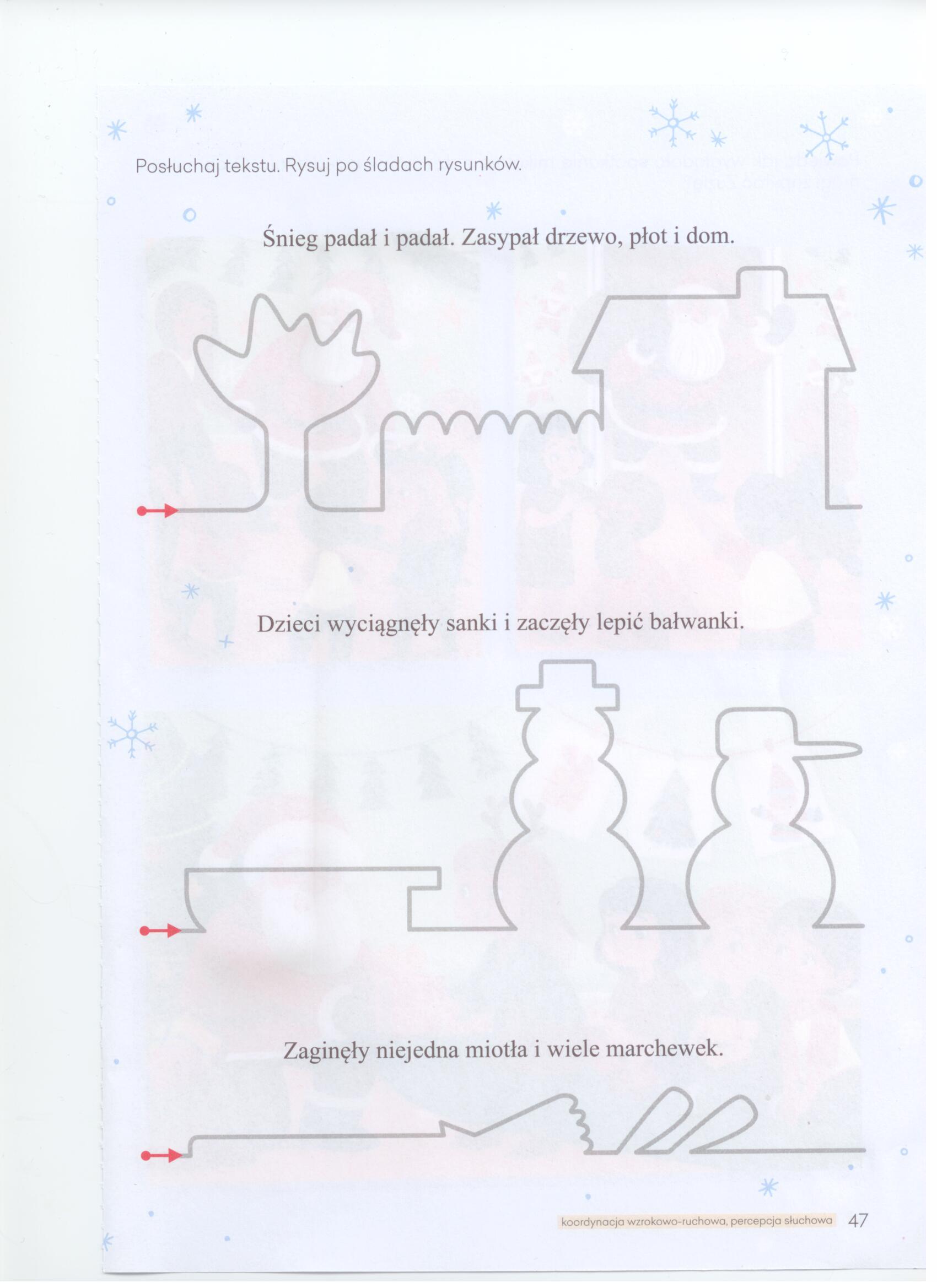 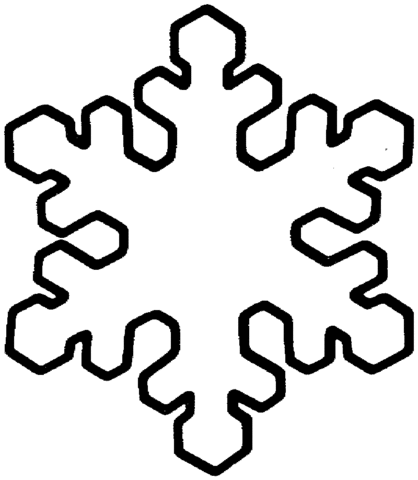 